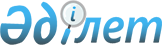 О внесении изменений в решение Акжаикского районного маслихата от 29 декабря 2020 года № 57-12 "О бюджете Базаршоланского сельского округа Акжаикского района на 2021-2023 годы"Решение Акжаикского районного маслихата Западно-Казахстанской области от 7 декабря 2021 года № 10-12
      Акжаикский районный маслихат РЕШИЛ:
      1. Внести в решение Акжаикского районного маслихата "О бюджете Базаршоланского сельского округа Акжаикского района на 2021-2023 годы" от 29 декабря 2020 года № 57-12 (зарегистрировано в Реестре государственной регистрации нормативных правовых актов № 6738) следующие изменения:
      пункт 1 изложить в новой редакции:
      "1. Утвердить бюджет Базаршоланского сельского округа Акжаикского района на 2021-2023 годы согласно приложениям 1, 2 и 3 соответственно, в том числе на 2021 год в следующих объемах:
      1) доходы – 34 983 тысячи тенге:
      налоговые поступления – 522 тысяч тенге;
      неналоговые поступления – 173 тысяч тенге;
      поступления от продажи основного капитала – 244 тысяч тенге;
      поступления трансфертов – 34 044 тысяч тенге;
      2) затраты – 36 524 тысяч тенге;
      3) чистое бюджетное кредитование – 0 тенге:
      бюджетные кредиты – 0 тенге;
      погашение бюджетных кредитов – 0 тенге;
      4) сальдо по операциям с финансовыми активами – 0 тенге:
      приобретение финансовых активов – 0 тенге;
      поступления от продажи финансовых активов государства – 0 тенге;
      5) дефицит (профицит) бюджета – - 1 541 тысяч тенге;
      6) финансирование дефицита (использование профицита) бюджета – 1 541 тысяч тенге:
      поступления займов – 0 тенге;
      погашение займов – 0 тенге;
      используемые остатки бюджетных средств – 1 541 тысяч тенге.";
      приложение 1 к указанному решению изложить в новой редакции согласно приложению к настоящему решению.
      2. Настоящее решение вводится в действие с 1 января 2021 года. Бюджет Базаршоланского сельского округа на 2021 год
					© 2012. РГП на ПХВ «Институт законодательства и правовой информации Республики Казахстан» Министерства юстиции Республики Казахстан
				
      Секретарь маслихата

С.Сиражев
Приложение 
к решению Акжаикского 
районного маслихата 
от 7 декабря 2021 года № 10-12Приложение 1 
к решению Акжаикского 
районного маслихата 
от 29 декабря 2020 года № 57-12
Категория
Категория
Категория
Категория
Категория
Сумма, тысяч тенге
Класс
Класс
Класс
Класс
Сумма, тысяч тенге
Подкласс
Подкласс
Подкласс
Сумма, тысяч тенге
Специфика
Специфика
Сумма, тысяч тенге
Наименование
1
2
3
4
5
6
1) Доходы
 34983
1
Налоговые поступления
522
01
Подоходный налог
32
2
Индивидуальный подоходный налог
32
04
Налоги на собственность
490
1
Налоги на имущество
44
3
Земельный налог
50
4
Налог на транспортные средства
396
2
Неналоговые поступления
173
01
Доходы от государственной собственности
173
5
Доходы от аренды имущества, находящегося в государственной собственности
173
3
Поступление от продажи основного капитала
244
01
Продажа государственного имущества, закрепленного за государственными учреждениями
244
1
Продажа государственного имущества, закрепленного за государственными учреждениями
244
4
Поступления трансфертов
34044
02
Трансферты из вышестоящих органов государственного управления
34044
3
Трансферты из районного (города областного значения) бюджета
34044
Функциональная группа
Функциональная группа
Функциональная группа
Функциональная группа
Функциональная группа
Сумма, тысяч тенге
Функциональная подгруппа
Функциональная подгруппа
Функциональная подгруппа
Функциональная подгруппа
Сумма, тысяч тенге
Администратор бюджетных программ
Администратор бюджетных программ
Администратор бюджетных программ
Сумма, тысяч тенге
Программа
Программа
Сумма, тысяч тенге
Наименование
1
2
3
4
5
6
2) Затраты
 36524
01
Государственные услуги общего характера
34234
1
Представительные, исполнительные и другие органы, выполняющие общие функции государственного управления
34234
124
Аппарат акима города районного значения, села, поселка, сельского округа
34234
001
Услуги по обеспечению деятельности акима города районного значения, села, поселка, сельского округа
34234
022
Капитальные расходы государственного органа
0
07
Жилищно-коммунальное хозяйство
2290
3
Благоустройство населенных пунктов
2290
124
Аппарат акима города районного значения, села, поселка, сельского округа
2290
008
Освещение улиц в населенных пунктах
830
009
Обеспечение санитарии населенных пунктов
0
011
Благоустройство и озеленение населенных пунктов
1460
13
Прочие 
0
 15
Трансферты
0
3) Чистое бюджетное кредитование
0
Бюджетные кредиты
0
Категория
Категория
Категория
Категория
Категория
Сумма, тысяч тенге
Класс
Класс
Класс
Класс
Сумма, тысяч тенге
Подкласс
Подкласс
Подкласс
Сумма, тысяч тенге
Специфика
Специфика
Сумма, тысяч тенге
Наименование
5
Погашение бюджетных кредитов
0
4) Сальдо по операциям с финансовыми активами
0
Приобретение финансовых активов
0
6
Поступление от продажи финансовых активов государства
0
5) Дефицит (профицит) бюджета
 -1541
6) Финансирование дефицита (использование профицита) бюджета
15417
Поступления займов
0
Функциональная группа
Функциональная группа
Функциональная группа
Функциональная группа
Функциональная группа
Сумма, тысяч тенге
Функциональная подгруппа
Функциональная подгруппа
Функциональная подгруппа
Функциональная подгруппа
Сумма, тысяч тенге
Администратор бюджетных программ
Администратор бюджетных программ
Администратор бюджетных программ
Сумма, тысяч тенге
Программа
Программа
Сумма, тысяч тенге
Наименование
1
2
3
4
5
6
16
Погашение займов
 0
Категория
Категория
Категория
Категория
Категория
Сумма, тысяч тенге
Класс
Класс
Класс
Класс
Сумма, тысяч тенге
Подкласс
Подкласс
Подкласс
Сумма, тысяч тенге
Специфика
Специфика
Сумма, тысяч тенге
Наименование
8
Используемые остатки бюджетных средств
 1541
01
Остатки бюджетных средств
1541
 1
Свободные остатки бюджетных средств
1541